Univerzita obrany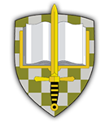 Fakulta vojenského leadershipuKounicova 65, Brno, PSČ 662 10, datová schránka hkraifeSouhrn vyplácení pravidelného stipendia za pomocné pedagogické sílyV souladu s ustanovením čl. 5, odst. 4 Stipendijního řádu pro studenty Univerzity obrany v Brně navrhuji vyplatit pravidelné stipendium v měsíci ……….……….…………  AR 2023/2024 těmto studentům Katedry: ………………………………………………………….V Brně dne: ………………….		         Podpis vedoucího katedry: _____________________StudentUčební skupinaNavrhovaná částka